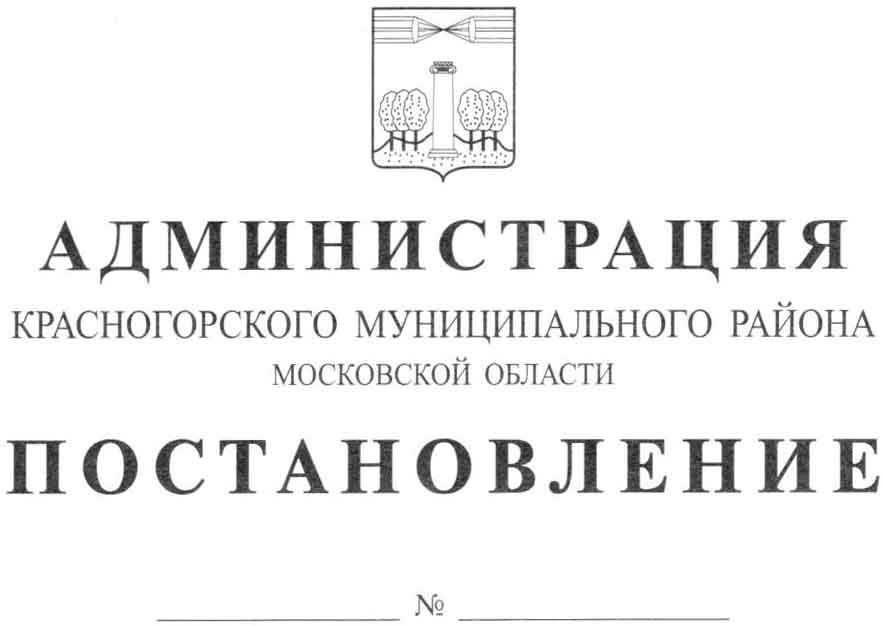 В целях уточнения объемов финансирования и перечня мероприятий муниципальной программы Красногорского муниципального района на 2014 – 2018 годы «Социальная поддержка населения»,  утвержденной постановлением администрации Красногорского муниципального района от 01.10.20123 № 2334/10 (с изменениями, внесенными постановлениями администрации Красногорского муниципального района от  28.01.2014 № 132/1, от 15.09.2014 № 1956/9, от 03.10.2014 № 2151/10, от 20.01.2015 № 108/1, от 29.06.2015 № 1060/6, от 14.10.2015 № 1900/10, от 09.11.2015 № 2104/11, от 10.12.2015 № 2301/12, от 15.12.2015 № 2307/12, от 10.05.2016 № 933/5, от 14.10.2016 №2180/10) (далее - Программа) постановляю:1.	Внести изменения в Программу, изложив ее в следующей редакции (прилагается).2.	Опубликовать настоящее постановление в газете «Красногорские вести» и разместить на официальном сайте администрации Красногорского муниципального района в сети «Интернет».3.	Создать новую версию Программы в «Подсистеме по формированию и мониторингу муниципальных программ Московской области» автоматизированной информационно-аналитической системы мониторинга «Мониторинг социально-экономического развития Московской области с использованием типового сегмента ГАС «Управление».4.	Контроль над исполнением данного постановления возложить на заместителя главы администрации по социальной сфере И.А.Тельбухова.Глава Красногорского муниципального района						М.В.Сапунов ВерноСтарший инспектор общего отделаадминистративного управления					Ю.Г.НикифороваИсполнитель 								Л.В.ПакулинаРазослано:	в дело-2, прокуратуру, Коноваловой, Тельбухову, Гереш, Ермилову, Тимошиной, Ковалевой, Кравец, Морозову, Пакулиной, АвдеевойО внесении изменений в муниципальную программу Красногорского муниципального района на 2014 – 2018 годы «Социальная поддержка населения»